Remote Learning                Year: 2               Week beginning: 23.05.22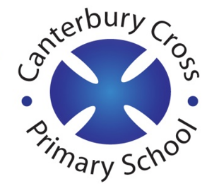 Email address to return completed work to: 2A  remotelearning2a@cantcros.bham.sch.uk  2E  remotelearning2e@cantcros.bham.sch.uk  Day 1:Subject:Day 1:Literacy RecountDay 1:MathsPosition and DirectionDay 1:Foundation subjectGeographyDay 1:PE linkPEDay 2:Subject:Day 2:Literacy RecountDay 2:MathsPosition and DirectionDay 2:Foundation subjectMusicDay 2:PE linkPEDay 3:Subject:Day 3:Literacy RecountDay 3:MathsRotationDay 3:Foundation subject  ScienceDay 3:PE linkTallulah the Owlet | A Cosmic Kids Yoga Adventure!Day 4:Subject:Day 4:Literacy RecountDay 4:MathsRotationDay 4:Foundation subject Draw your own portrait of the Queen.Day 4:PE Link P.E with Joe | Monday 23rd March 2020Day 5:Subject:Day 5:Literacy RecountDay 5:MathsRotationDay 5:Foundation subject Create your own bunting for the Queen’s Jubilee.Day 5:PE linkYoga For Kids | Cosmic Kids